   С 3 по 6 марта в г. Кстово Нижегородской области прошло Первенство Приволжского Федерального округа среди мальчиков и девочек до 13 лет.      213 игроков оспаривали звание сильнейших спортсменов ПФО.     Наши ребята достойно выступили и не остались без медалей.  Бобылева Диана стала серебряным призером. Гавышев Александр завоевал  бронзовую медаль. Тренер,  Деменок Олег, остался доволен выступлением своих воспитанников.    По итогам соревнований 18 девочек и 19 мальчиков из ПФО получают право участвовать в   Первенстве России среди юношей и девушек до 13 лет, которое пройдет в мае в  г. Салават. От Оренбургской области на Первенство России попали 10 спортсменов среди них и сорочинские теннисисты: Гавышев Александр 3-тье место, Бобылева Диана -2-я, Чебрукова Екатерина - 6-я, Позняева Анастасия -11-я и Соколова Дарья — 16-я. Таким образом, 5 наших ребят будут представлять Оренбургскую область на Первенстве России.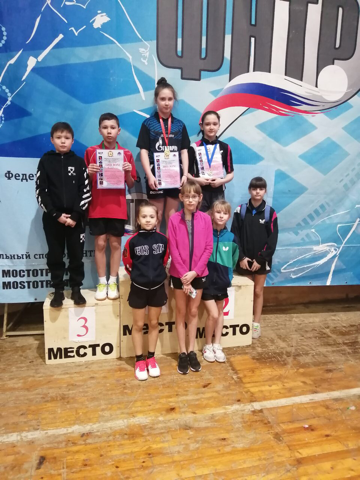 